Championnat scolaire régional  de basketball masculin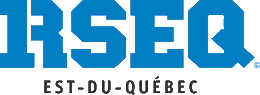 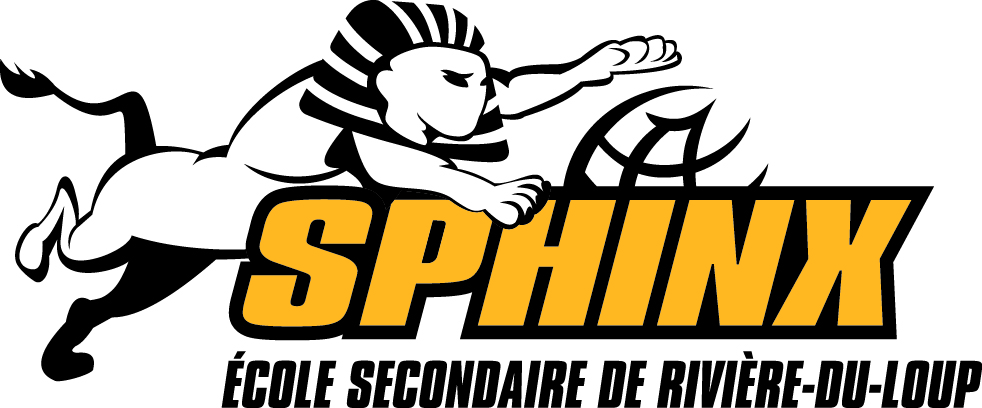 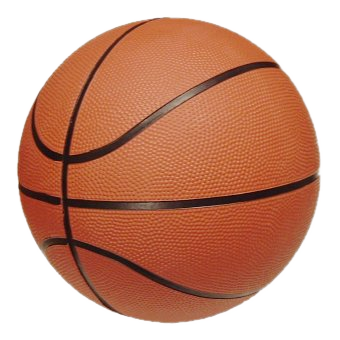 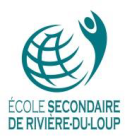 Bonjour et bienvenue à tous !L’École secondaire de Rivière-du-Loup est heureuse de vous accueillir au Championnat régional de basketball masculin de l’Est-du-Québec. L’école est fière de vous prêter ses locaux et ses plateaux sportifs pour toute la durée du tournoi. Nos bénévoles seront heureux de vous aider et de vous guider durant la fin de semaine. Nous souhaitons la meilleure des chances à chacune des équipes et un bon séjour parmi nous ! COORDONNÉES GÉNÉRALESSite d’hébergement et de compétition: Toutes les délégations seront hébergées à :École secondaire de Rivière-du-Loup320, rue St-PierreRivière-du-Loup (Québec)G5R 3V3Téléphone: (418) 862-8203Pour nous joindre :Maxime St-Gelais, responsable des sportsTéléphone : (418) 862-8203, poste 2690Courriel : mstgelais@cskamloup.qc.caAnaïs Berger, technicienne en loisir à la vie étudiante et aux sportsTéléphone : (418) 862-8203, poste 2681Courriel : bergera@cskamloup.qc.caMarc BoudreauRéseau du sport étudiant du Québec, Est-du-QuébecTéléphone : (418) 723-1880, poste 2539Télécopieur : (418) 722-0457Courriel : marc.boudreau@cegep-rimouski.qc.caSERVICES AUX ATHLÈTESACCUEIL ET ACCRÉDITATIONNous serons en mesure de recevoir les délégations en fonction de l’heure prévue du début de championnat le 17 mars prochain.Le bureau d’accréditation sera localisé à l’entrée principale de l’École secondaire de Rivière-du-Loup.Les équipes qui arrivent le vendredi soir sont priées de se présenter après        19 h 30 et avant 22 h.Un dépôt de 20,00 $ vous sera demandé.  Avant de quitter le site, le responsable du groupe devra faire vérifier son local par un surveillant et le dépôt vous sera rendu si tout est en bon état. Celui qui est reconnu coupable d’un bris de matériel devra rembourser celui-ci.  Si on ne peut retrouver le coupable, le responsable du groupe sera tenu d’effectuer le remboursement du matériel sur facturation ultérieure.Votre enveloppe d’accueil contenant vos cartes d’accréditation vous sera remise 	sur place à votre arrivée.  La vérification des athlètes sera faite au même moment (présentation d’une carte d’identité avec photo).  c)	Après l’accueil, un bénévole vous reconduira à votre local.HÉBERGEMENTLes dortoirs seront installés dans des locaux de classe de l’École secondaire de            Rivière-du-Loup, identifiés à chacune des équipes.Les participants, entraîneurs et accompagnateurs doivent apporter tout leur matériel pour dormir. Le coût d’hébergement est de 7 $ par athlète par soir. Règlements d’hébergement:Au moins un adulte responsable  de même sexe que les athlètes qu’il accompagne qui accompagne doit être présent dans le dortoir. Advenant le cas qu’aucun adulte responsable de même sexe ne soit disponible ou présent lors du coucher, l’organisation du championnat en fournira un et facturera 150 $ à l’institution fautive.-	*** Il est défendu de fumer dans l’école.-	*** Il est défendu de toucher au matériel se retrouvant dans les locaux et n’appartenant pas aux membres des délégations (affiches, projecteur, ordinateur, etc.)-	Les portes des classes dortoirs seront verrouillées en tout temps. Vous aurez accès à votre local auprès d’un bénévole, sur présentation de votre carte d’accréditation. -	Les douches pour les athlètes seront accessibles dans les vestiaires E et F, de 6 h à 20 h 30. Les vestiaires réservés au personnel de l’école seront accessibles aux entraîneurs seulement, de 18 h 30 à 22 h. -	Les responsables de l’hébergement et du service de sécurité seront autorisés à 	inspecter les locaux à tout moment.-	Un participant ou un entraîneur qui serait en possession de boissons alcoolisées ou de drogue et/ou en état d’ébriété durant le championnat en sera exclu         sur-le-champ par les responsables.-	Le comité organisateur ne sera pas responsable des objets perdus, volés ou brisés.  Les objets trouvés peuvent être déposés à la table des bénévoles sur la place publique où ils pourront être réclamés.  Prévoyez un cadenas pour les vestiaires. -	Le couvre-feu est fixé à 23 h. À partir de ce moment,  le silence sera exigé pour le respect de tous. Tout athlète, entraîneur ou accompagnateur se présentant à l’entrée de l’école après cette heure sera automatiquement suspendu et ne pourra plus avoir accès aux sites de compétition.-	Les règlements ci-haut mentionnés seront appliqués avec rigueur.  Les membres du comité d’hébergement se réservent le droit d’expulser un athlète, entraîneur ou accompagnateur qui enfreindrait l’un de ces règlements.  MÉDICAL1.	Du personnel accrédité en premiers soins sera sur place pendant les heures de compétition.2.	En cas d’urgence, les services ambulanciers seront facturés à l’utilisateur.3.	Les athlètes sont tenus d’avoir avec eux, en tout temps, leur carte d’assurance-	maladie.PROGRAMMATION D’ACTIVITÉS SOCIALES ET SPORTIVESDes activités seront organisées pour les athlètes et entraîneurs  le samedi soir. Ils vous seront communiqués lors de votre arrivée au championnat. ALIMENTATIONLa cafétéria sera ouverte pour la durée du tournoi. Les repas, offerts aux prix indiqués dans le menu ci-dessous, doivent être payés le vendredi à l’arrivée de l’équipe. Le vendredi. Le dîner et le souper du samedi ainsi que le déjeuner du dimanche sont obligatoires. Prenez note qu’un minimum de 100 repas réservés est nécessaire pour l’ouverture de la cafétéria. 1.	Lors de l’accueil, chaque participant recevra sa carte d’accréditation qu’il devra présenter à tous les repas. 2.	Les heures de repas sont les suivantes:Samedi :		Déjeuner		6 h 30 à   8 h 			Dîner			11 h 30 à 13 h 30 			Souper		17 h  à    19 h Dimanche:		Déjeuner		6 h 30 à   8 h 			Dîner			11 h 30 à 13 h 4.	Un participant n’ayant pas payé ses repas le vendredi à son arrivée ne pourra pas manger à la cafétéria.5.	Entre les repas, les machines distributrices seront à la disposition de tous.6.	Les menus seront affichés à la cafétéria et, comme dans tous les services de cafétéria, les cabarets devront être ramassés.REMISE DES MÉDAILLESAprès les finales, nous procéderons à la remise des médailles et bannières dans le grand gymnase.MENUDéjeuner samedi : 6,00 $1er choix : 	1 ou 2 œufs brouillés	2 bacons	2 rôties	Confitures ou beurre d’arachides	1 lait ou 1 jus 		1 fruit2e choix :	2 rôties et céréales	1 fruit	Confitures ou beurre d’arachides	1 lait ou 1 jusRepas obligatoires : 23,00 $ 
Dîner samedi  Soupe :	Alphabet et légumesPlats : 	Spaghetti sauce à la viande 	Ou	Cuisse de poulet B.B.Q.  (pommes de terre et légumes)Salade : 	ChouDesserts : 	Carré aux pommes ou  Fruits frais (pomme, orange, banane)1 lait ou 1 jus ou 1 eauSouper du samedi Soupe :  	Étoiles  et légumes  (bœuf)Plats :	Filets de poulet sauce B.B.Q. sur riz  et légumes	Ou	Pizza garnie, patates grecques  et salade CésarDesserts : Gâteau au chocolat ou Salade de fruits 1 lait ou 1 jus ou 1 eauDéjeuner dimanche 1er choix : 	1 ou 2 œufs brouillés	2 bacons	2 rôties	Confitures ou beurre d’arachides	1 lait ou 1 jus 	1 fruit2e choix :	2 pains dorés et sirop	2 bacons	1 fruit	1 lait ou 1 jusDîner dimanche : 8,50 $ Soupe :	Soupe anneaux et légumesPlats : 	2 slouvakis de porc sur riz et légumes 	Ou	Tournedos de poulet sauce B.B. Q sur riz, légumes et patatesSalade : 	Du jardinDesserts : Carré au  fromage et aux cerises ou  Fruits frais ou Salade de fruits1 lait ou 1 jus ou 1 eauHébergement et service de cafétériaFormulaire de réservationÉcole	:	Cliquez ici pour taper du texte.Ville	 	: 	Cliquez ici pour taper du texte.Heure d’arrivée prévue  	:	Cliquez ici pour taper du texte.HÉBERGEMENT ET REPASSignature du responsable : ______________________	   FAIRE PARVENIR CETTE COPIE À ANAÏS BERGER AVANt LE 3 MARS 2017 À 16 HCHAMPIONNAT SCOLAIRE RÉGIONAL DE BASKETBALL MASCULINNom de l'équipe: ____________________ Commission scolaire : _____________________________CATÉGORIE:		Benjamin   (  )				SEXE :		M (  )			Cadet	      (  )			Juvénile     (  )					N.B.: Date limite d'inscription: 3 mars 2017NOM DE L'ÉCOLE: _____________________________________ FAX:__________________ENTRAINEUR: _________________________________________ TÉL.:_________________RETOURNER À :	R.S.E.Q., Est du Québeca/s : Marc Boudreaumarc.boudreau@cegep-rimouski.qc.caTél. : 	(418) 723-1880 ext. 2539FAX  : (418) 722-0457Signature du délégué de l'institution: _______________________________________CatégorieResponsableNombre d’athlètesLocation de salle de classeLocation de salle de classeLocation de salle de classeLocation de salle de classeNombre repasNombre repasNombre repasCoût total CatégorieResponsableNombre d’athlètesVen.Sam. 7 $Dim.  7 $Aucun4 $Déjeuner samedi6 $   Repas obligatoires 23 $ Dîner dimanche       8,50 $Coût total TotalSi vous prévoyez payer par chèque, veuillez le faire à l’ordre de : École secondaire de Rivière-du-LoupAnaïs Berger Téléphone : 418-862-8203, poste 2681Courriel : bergera@cskamloup.qc.ca  NONOMS 	J	M	A